C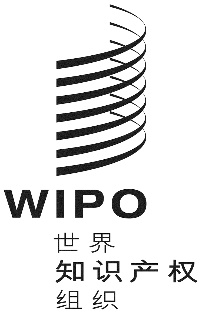 A/60/1 prov.原文：英文日期：2020年3月6日世界知识产权组织成员国大会第六十届系列会议
2020年5月7日和8日，日内瓦统一编排的议程草案总干事编拟会议开幕通过议程见本文件任命总干事见文件A/60/2和WO/GA/52/1通过报告会议闭幕[文件完]